Проект: «Универсальные ценности: семья, человек» – победитель Международного открытого грантового конкурса «Православная инициатива 2019–2020»  Фонда поддержки гуманитарных                                     и просветительских инициатив «Соработничество»ПРОГРАММА МЕТОДИЧЕСКОГО СЕМИНАРА «ИССЛЕДОВАНИЕ СОВРЕМЕННЫХ ЦЕННОСТЕЙ СЕМЬИ, ЧЕЛОВЕКА»Дата: 29 мая 2020 года.Организатор мероприятия: Филиал ОАНО ВО «Московский психолого-социальный университет» в г. Красноярске, расположенный по адресу: г. Красноярск, ул. Качинская, дом 64, строение 9.Место проведения семинара: платформа  ZOOM (индивидуальный номер 988-218-6082, пароль 029327)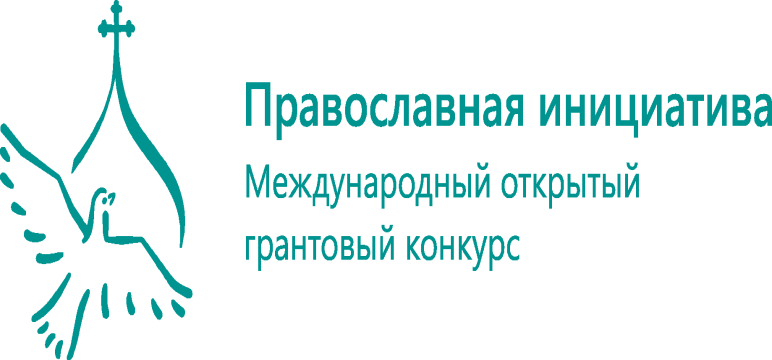 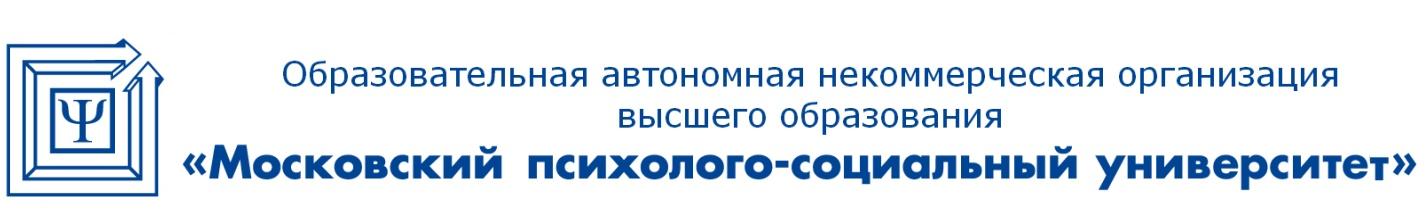 ВремяТема выступления Модератор11.50-12.00Регистрация участников мероприятияРегистрация участников мероприятия12.00-12.30Отношения в образовательном процессе, отношения в семье –источник развития целостной личностиИщенко Татьяна Николаевна, менеджер проекта, канд. пед. наук, доцент кафедры психологии и педагогики СибГУ им. М.В. Решетнева12.30-13.00Активная позиция родителя-тренд современного образованияВчерашняя Ольга Эдуардовна, директор школы-интерната №1 им. В.П. Синякова13.00-13.30Роль семьи в формировании общечеловеческих ценностейСупонева Наталья Сергеевна, практикующий психолог, консультант, преподаватель ОАНО ВО «Московский психолого-социальный университет»13.30-13.40 Уважение – одна из важных жизненных ценностей!Владыко Марина Викторовна, волонтер движения «Наши люди», студентка направления подготовки «Психология» МПСУ13.40-14:00 Обратная связь участников семинара.Завершение семинара, подведение итогов. Ищенко Татьяна Николаевна, менеджер проекта, канд. пед. наук, доцент кафедры психологии и педагогики СибГУ им. М.В. Решетнева